附件2：昆明煤炭设计研究院微信公众号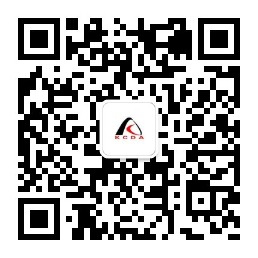 